Remember to breathe, keep your back straight (for most exercises), and DO NOT lock out your joints.In groups of two, have each partner the following:______________________________________________________________________________Find an available bar and practice each of the grips. Do not add any weight to the bar.______________________________________________________________________________Use the seated back row with little to no weight and practice proper breathing technique.Use the seated back row with little to no weight and practice the Valsalva maneuver.______________________________________________________________________________Find an available bar to lift off the ground and practice the proper technique. Add 5 pounds to the bar and use the collars to secure the weight.______________________________________________________________________________Find an available bench and practice the 5 point body contact and proper spotting techniques. Do not add weight to the bar.______________________________________________________________________________Find an available seat and practice the 5 point body contact and proper spotting technique. Use 5 pound dumbbells and perform shoulder presses______________________________________________________________________________Name:Name:PronatedSupinatedAlternatedHook (same as pronated except thumb is under the index and middle finger)CommonNarrowWide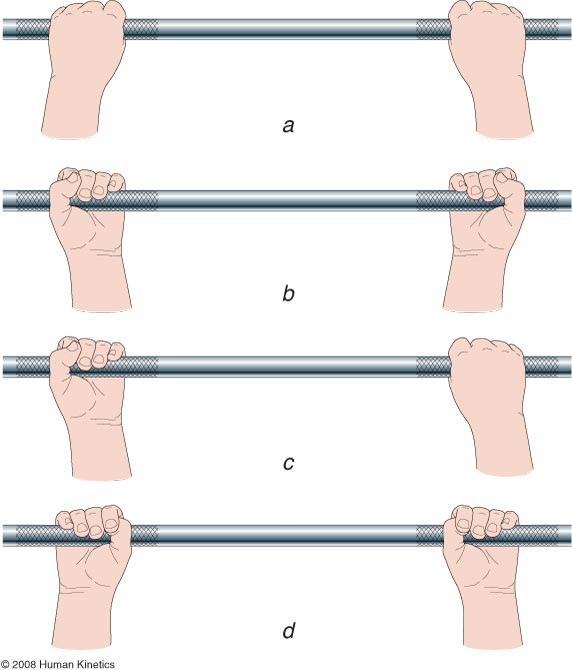 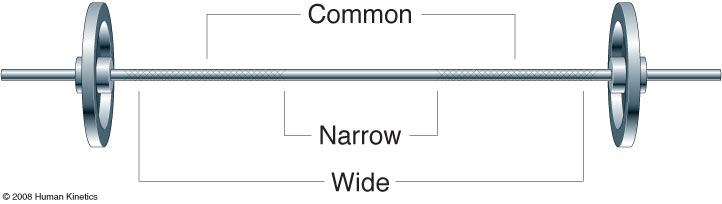 Exhale during liftInhale during returnContract abdomen but do not breathe outKeep your back straight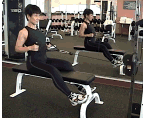 Pick a Nautilus machine and make the necessary adjustments (weight machines)Pick a Nautilus machine and make the necessary adjustments (weight machines)The joint that is the axis of rotation for exercise should line up with the red dot on weight machines.Benefit of weight machines: Focuses on primary muscles and is safer.Cons of weight machines: Doesn't involve stabilizer muscles as much (less holistic)Other types of machines (gas, liquid)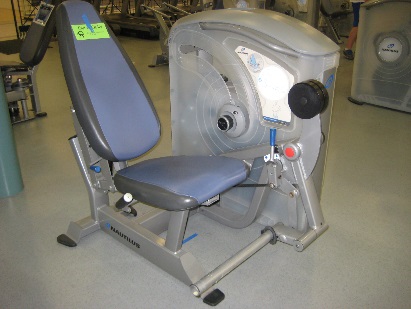 Use your legs for powerKeep your weight over your heelsKeep the bar close to your body and your back straight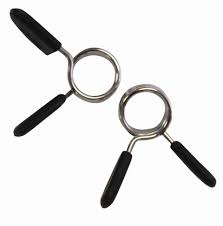 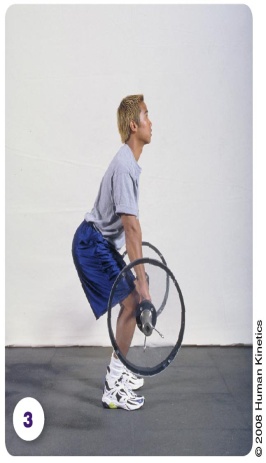 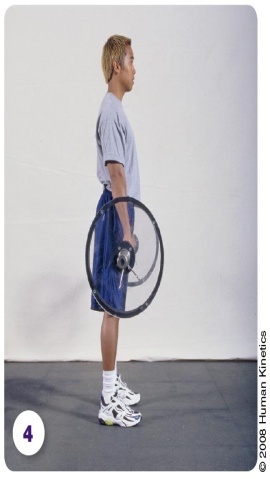 Head is placed firmly on the bench or back pad.Shoulders and upper back are placed firmly and evenly on the bench or back pad.Buttocks are placed evenly on the bench or seat.Right and left feet are flat on the floor.Communicate when to liftoff, when to help, and approx. # of reps.Use an alternated grip that is narrower than the lifters.Head is placed firmly on the bench or back pad.Shoulders and upper back are placed firmly and evenly on the bench or back pad.Buttocks are placed evenly on the bench or seat.Right and left feet are flat on the floor.Communicate when to liftoff, when to help, and approx. # of reps.Spot nearest the weight (wrists).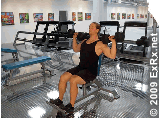 Observe preacher equipment. They are used to isolate specific muscles (similar to weight machine).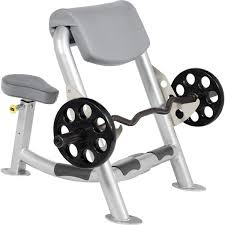 